Prot. N. 5957/C41Circ. n. 149/2014                                                                                                                          Brescia, 2 dicembre 2014                                                                                                                          Ai docenti                                                                                                                          Al personale ATA                                                                                                                          All’albo                                                                                                                          Agli attiOggetto: Riferimenti funzionali in assenza del Dirigente Scolastico a.s. 2014-2015.In caso di assenza del Dirigente Scolastico il riferimento funzionale per la firma di permessi di uscita anticipata e per eventuali situazioni urgenti è il seguente nell’ordine :                                                                                                 IL DIRIGENTE SCOLASTICO                                                                                                               Elena Lazzari                                                                                                                                            Firma autografa sostituita a mezzo stampa ai sensi del                                                                                                                                                                D.Lgs. 39/93 art.3, comma2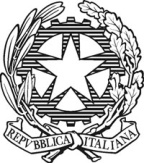 Ministero dell’Istruzione dell’Università e della  RicercaISTITUTO TECNICO COMMERCIALE STATALE “ABBA - BALLINI”Via Tirandi n. 3  -  25128 BRESCIA – www.abba-ballini.gov.ittel. 030/307332-393363 - fax  030/303379 bstd15000l@pec.istruzione.it : info@abba-ballini.gov.it: bstd15000l@istruzione.it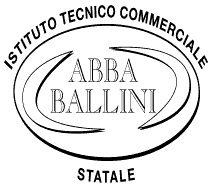 COLACIANNALISASAGONTI MONICAROSSETTINADIAGUARINORAFFAELLAMACCARIPATRIZIAMIGLIORATI ROBERTOMORICCAANNAMARIAPISTONIROSSELLARESTIVOLUISAROCCAELENARUFFINILUIGINASFORZAMARIPINATONOLIANNAMARIAVAVASSORILAURARIZZIGABRIELLABELLITTIGIANBATTISTAVITALEGIUSEPPEBERTOLETTIMARIA CECILIAD'AMATOMARIA ASSUNTAMARINELLIADELECEPPAMARIA FIAMMAALBERTIGLORIALONGINOTTIDANIELADI DINOROSABARESIGIANNAROSA